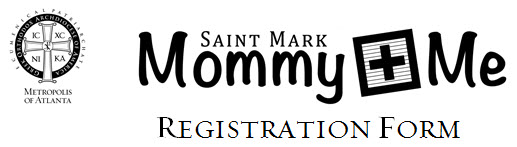 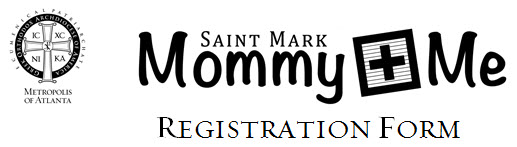    Parent/Guardian Name: 										  Preferred Name: 											        Address: 													  Email Address: 										__________  Primary Phone Number: 										  Allergies/ Medical Concerns: 									  Child’s Name: 												  Child’s Preferred Name: 										  Date of Birth: 												   Allergies/ Medical Concerns: 									There are three different options Please select which one you would like to attend: (Classes are held every other Tuesday from 10 am to 12 pm)The 1st class attended is free of charge__________________________________________________________________________________________________________Office Use Only:     Form of Payment		      Total Payment $ ________________Cash					 Check #: ______________		 Credit Card	Credit Card # ___________________________________   Exp.____________ CVC ______All children who participate in the program must be accompanied by a parent or guardian at all times. Saint Mark “Mommy + Me” is not a childcare service, nor is Saint Mark Greek Orthodox Church responsible for any injuries/illnesses sustained by any person(s).Registration FeeOptionsPeriod$301st semesterseptember 17th 2019 – december 10th 2019$302nd semesterfebruary 11th 2020 – may 26th 2020$50full yearseptember 17th 2019 – may 26th 2020